Choose people and write sentences in present simple tense.Choose people and write sentences in present continuous tense.Sally = Tom 		Kirsty 							    Nick  Complete:Emotions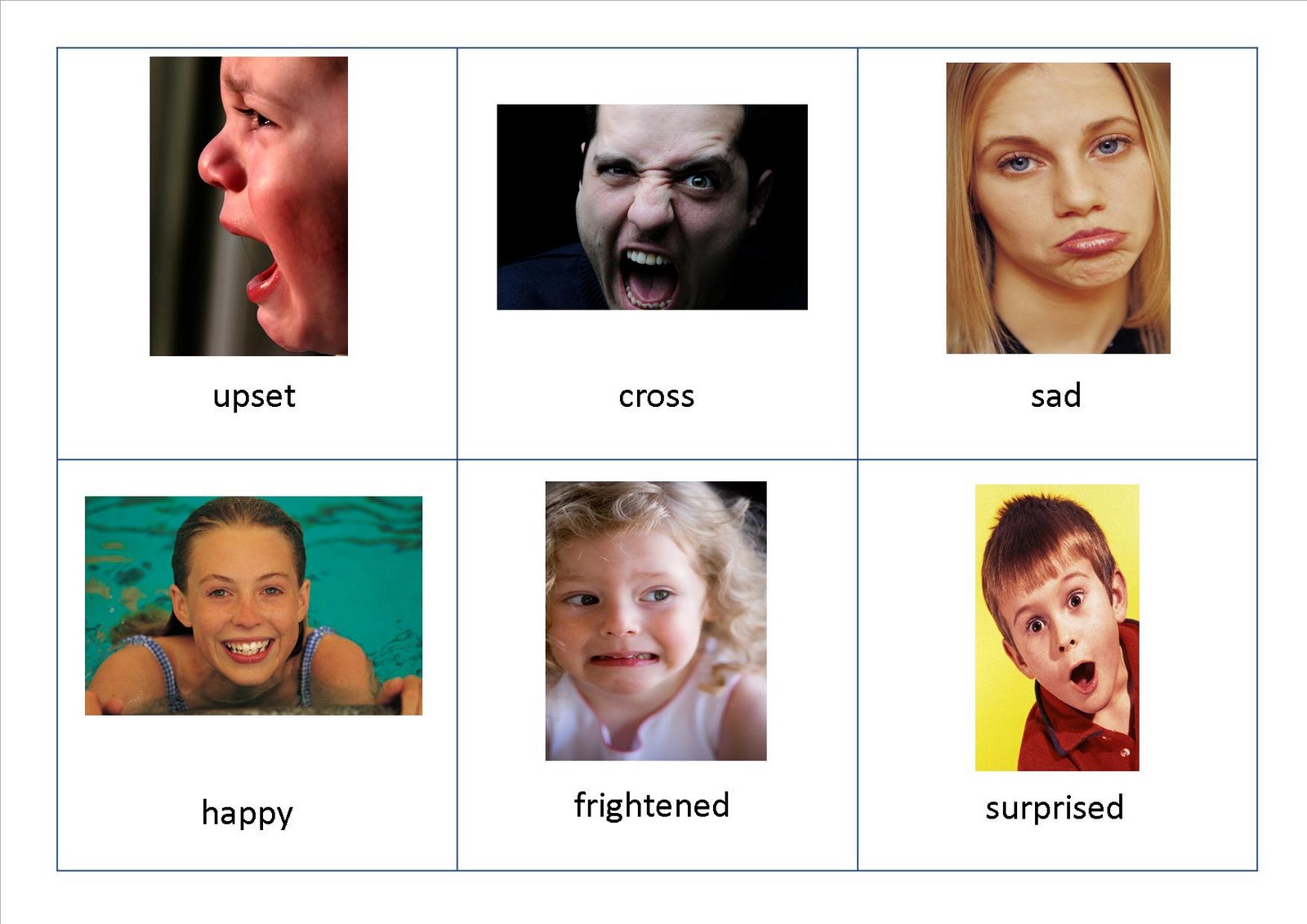 1.)     Write the 6 emotions and discuss “I feel ….” “We feel …”3.) Write the missing pronouns and nouns using the negative contracted form.4.) Ask each other questions and use the negative contractions above.Name StephenMaria Elisa Sabrya Frequency adverb always neversometimes usually Verb phrase goes to goes to goes to goes toNoun phrase the hairdressers the butchers the florist the cake shop  Nounfrequency adverbverb phrasenoun phraseJenniferalwaysgoes tothe hairdressers.Noun Jennifer  Elisa Ali Regat Verb phrase is going to is going tois going tois going toNoun phrase the butchers the clothing stallthe book shopthe market Nounverb phrasenoun phraseStephenis going tothe hairdressers.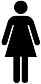 motherdaughtersisterwife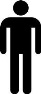 fathersonbrotherhusbandplural 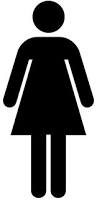 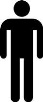 parentschildrenbrothers / sistershusbands / wives Sally is Tom’s wife.Tom is Sally’s Kirsty is Sally and Tom’s Nick is their Sally is Nick’s Tom is Kirsty’s Kirsty is Nick’s Nick is Kirsty’s Sally and Tom are Kirsty and Nick’s Kirsty and Nick are Tom and Sally’s Wife       children       parents       father      mother      brother      sisterpronounnounpronounnounI amsurprised.I’msurprised.He isShe isYou areWe areThey arepronounpronounpronounI am notsurprised.I’m notsurprised.He is notupset.He’s notupset.He isn’tupset.She is notangry.angry.angry.You are notsad.sad.sad.We are nothappy.happy.happy.They are notscared.scared.scared.questionanswersHow are you?I’m not surprised.How is he?He isn’t upset.How is she?	How are we?How are they?